Концепция развития кабинета начальных классов Идея: Организация внутришкольного пространства призвана способствовать усвоению учебного материала учащимися, обеспечивать сохранение здоровья школьников и педагогов и быть безопасным для всех  субъектов образовательного процесса. Классная комната – это особый мир и от того, насколько учитель материализует мир знаний в этом помещении, зависит возникновение у детей интереса и лёгкость, с которой они за ним пойдут. Актуальность реорганизации кабинета:На современном этапе концепция  кабинета заключается в переходе от образовательно-педагогической формы образовательного процесса к новой форме – системно-деятельностному подходу. Деятельность кабинета предполагает проектно-программное и информационно-ресурсное обеспечение учебного процесса.Поставленные в настоящее время перед современной школой задачи, не могут быть успешно реализованы без надлежащего оснащения ее современным оборудованием и систематического использования его в учебно-воспитательном процессе.Реорганизация кабинета № 27: Цель:Оснащение учебного кабинета в соответствии с требованиями ФГОС и СанПиН 2.4.2.2821-10Задачи:1) накапливать наглядный материал,  компьютерное приложение к урокам;2)    обеспечить детям гигиенические и эстетические условия обучения;3)    повысить эффективность учебной и воспитательной деятельности;Реализация:Средства обучения – обязательный элемент оснащения образовательного процесса. Наряду с целями, содержанием, формами и методами обучения средства обучения являются одним из главных компонентов дидактической системы. Мебель:В кабинете установлена мебель, которая обеспечивает комфортные условия для выполнения письменных упражнений, для работы с книгой – одноместные ученические комплекты, регулируемые под рост ребёнка.Она лёгкая, мобильная для изменения планировки в зависимости от организации форм работы (фронтальной, групповой, коллективной),  имеет соответствующую маркировку. 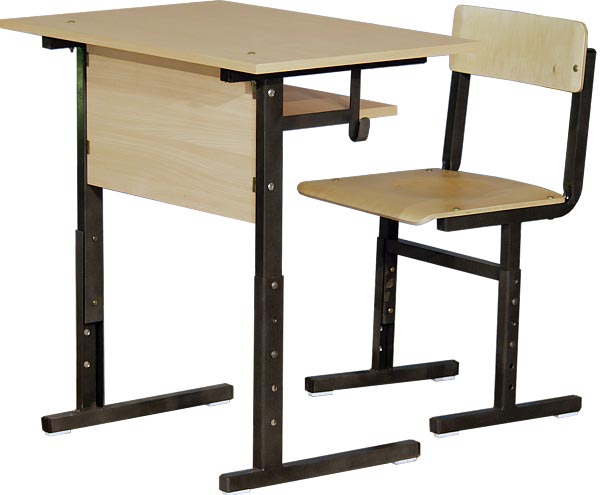 Приобретены шкафы – антресоли  для  хранения наглядного и демонстрационного     материала.2. Оснащение учебного кабинета аудиовизуальной  техникой:Реализация возможностей новых информационных технологий многоаспектная: это незамедлительная обратная связь; компьютерная визуализация учебной информации; архивное хранение больших объемов информации и лёгкий доступ к ней; автоматизация вычислительной и информационно-поисковой деятельности; интерактивный диалог; управление отображенными на экране моделями различных объектов, процессов, явлений и т.д.Кроме компьютера, который даёт возможность смоделировать многие процессы и тем самым позволяет на практике реализовать знания учащихся, в классе установлено: Многофункциональное цифровое устройство (принтер/копир/сканер) – позволяет   распечатывать дидактические материалы для индивидуальной работы учащихся.Многофункциональный комплекс преподавателя "Дидактика" с мультимедийным ультракороткофокусным проектором.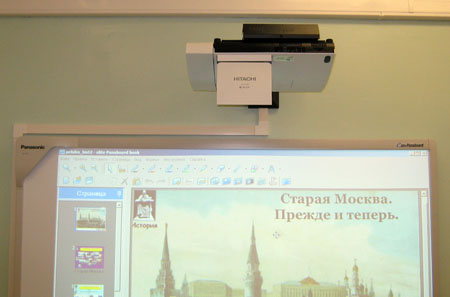 3.Зона релаксации          Из-за отсутствия свободной площади в кабинете нет зоны отдыха. Есть настольные  игры, в которые дети могут поиграть на перемене. Игры следует разнообразить, исходя из возрастных изменений учащихся. 4.Цветовое решение         Солнце частый гость в классе, поэтому выбрана цветовая гамма спокойных светлых тонов, на окнах установлены жалюзи. Кабинет хорошо освещён, имеется дополнительное освещение у доски.5.Озеленение          Кабинет озеленён.  На горшках с цветами есть таблички с названиями. 6.Дидактический материал         Необходимо обновление устаревшего наглядного и раздаточного материала, обновление базы учебной литературы, пополнение классной библиотечки. Идёт постоянное накопление электронного материала к урокам: презентации, диски.